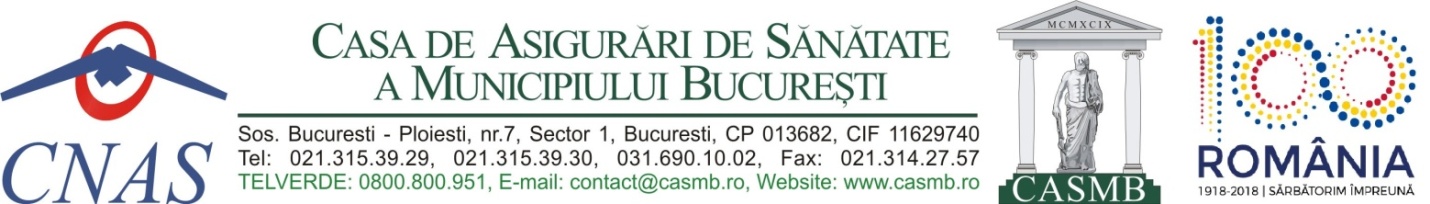 ASISTENȚA MEDICALĂ IN CENTRELE DE PERMANENTADOCUMENTE PENTRU ÎNCHEIEREA CONTRACTULUI PENTRU CENTRELE DE PERMANENȚĂOPIS 2018Cabinetele de medicina de familie ai caror medici de familie titulari/reprezentanti legali au constituit echipele de garda ce asigura continuitatea asistentei medicale primare în regim de garda prin centrele de permanenta încheie contracte distincte cu casele de asigurari de sanatate, în baza urmatoarelor documente:Cerere pentru incheierea contractului cu CASMB,  titular al cabinetului medical/reprezentant legal, conform model;Conventia de asociere a medicilor de familie pentru asigurarea continuitatii asistentei medicale primare în regim de garda, prin centrele de permanenta;Autorizatie sanitara de functionare a centrului de permanenta eliberata de catre Directia de Sanatate Publica, prin care se confirma îndeplinirea conditiilor igienico-sanitare prevazute de lege;Decizia de înfiintare a centrului de permanenta;Cont deschis la Trezoreria statului sau la o bancă;MEDICI: Certificatul de membru al Colegiului Medicilor din România pentru medicii de familie care asigura serviciul în regim de garda prin centrele de permanenta;MEDICI: Copii ale contractelor de munca sau ale contractelor de prestari de servicii ale personalului medical care participa la asigurarea continuitatii asistentei medicale primare prin centrele de permanenta;PERSONALUL MEDIU SANITAR: Autorizatia de libera practica;PERSONALUL MEDIU SANITAR:Copii ale contractelor de munca sau ale contractelor de prestari de servicii ale personalului medical care participa la asigurarea continuitatii asistentei medicale primare prin centrele de permanenta;Notă:Documentele necesare încheierii contractelor, se transmit în format electronic pe pe pagina https://www.casmb.ro/uploads_contractare.php   (Trimite documente de contractare),  asumate fiecare în parte prin semnătura electronică extinsă a reprezentantului lega al furnizorului. Reprezentantul legal al furnizorului răspunde de realitatea și exactitatea documentelor necesare încheierii contractelor.Documentele solicitate în procesul de contractare cau în procesul de evaluare a furnizorului existente la nivelul casei de asigurări de sănătate nu vor mai fi transmise la incheierea contractelor, cu excepția documentelor modificate sau cu perioadă de valabilitate expirată, care se transmit în format electronic cu semnătură electronică extinsă.Medicii pentru a intra in relație contractuală cu casa de asigurări de sănătate trebuie să dețină semnătura electronică extinsă. Potrivit prevederilor art. 212 din Anexa nr. 2 la HG nr. 140/2018:„Medicii care își desfășoară activitatea în unități sanitare care desfășoară activitate în relație contractuală cu o casă de asigurări de sănătate  și care la data intrării în vigoare a prezentei hotărâri nu au semnătură electronică extinsă/calificată au obligația să dețină o astfel de semnătură până cel târziu la data de 30 aprilie 2018.”